Środa , 22.04.20Witajcie!Temat na dziś: „ZŁOŚĆ W KAGAŃCU”               Dzisiaj zajmiemy się tym, co prawdopodobnie dotyczy każdego z nas,                                  a nasila się szczególnie, gdy nie możemy realizować swoich potrzeb , bo ograniczają nas różne zasady ważne dla naszego zdrowia i bezpieczeństwa, czyli nie możemy wyjść z domu, spotkać się ze znajomymi, mamy duuużo pracy, zadań które nie koniecznie chce nam się robić...… wtedy coraz częściej dopada nas …. ZŁOŚĆ … 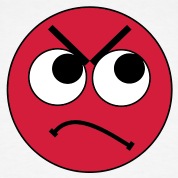 Spróbuj odpowiedzieć na pytania:Co to jest złość? …….Moja złość: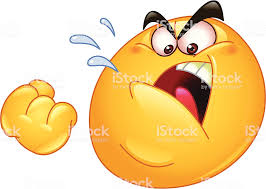 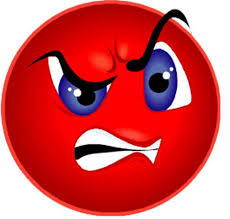         Złoszczę się wtedy, gdy ….     Kiedy się złoszczę, wtedy robię to: ……..        Ciągle złoszczę się na ….             Ja najczęściej złoszczę (kogo?) …….., bo (co takiego robię?) …….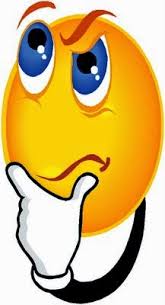 I CO JA MOGĘ ZROBIĆ Z TĄ ZŁOŚCIĄ?ŻEBY NIE CZUĆ SIĘ JESZCZE GORZEJ,                                     NIE NAROZRABIAĆ,      NIE ZROBIĆ PRZYKROŚCI I KRZYWDY SOBIE I INNYM?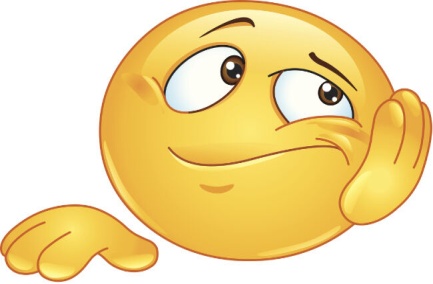 Nieagresywne sposoby na wyrażanie złości:Balon złości: nadmuchaj balon, podpisz, rozdepcz …policz od 50 w dół, idź na spacer,  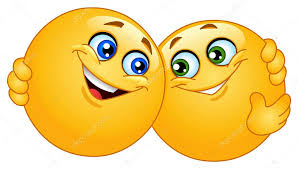 porozmawiaj z przyjacielem, wykonaj głębokie oddechy, 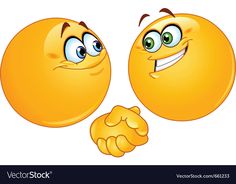 możesz wypocić złość – czyli zrób jakieś ćwiczenia, 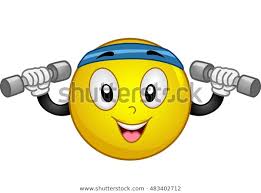 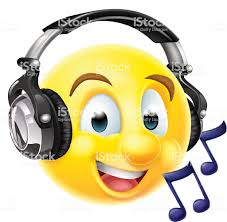                                                            posłuchaj muzyki,   napisz wściekły list: napisać, podrzeć i wyrzucić                                                                              – symbolicznie złość, 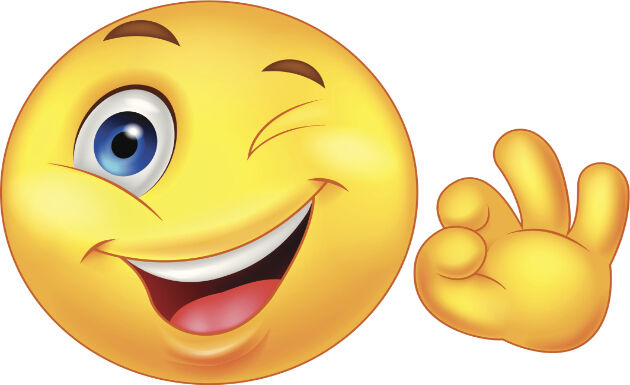  udziel informacji zwrotnej:                                         powiedz co czujesz? (jestem zły,…)                           dlaczego? (jestem zły, bo….; złości mnie , gdy …) wyraź swoje oczekiwania: (chciałbym, żebyś …                   np. więcej tak nie robił …) a może znasz jeszcze inne nieagresywne sposoby … napiszZadanie: narysuj swoją złość, a następnie przerysuj ją na pozytywny obrazek ( dorysuj takie elementy, które będą przyjazne, złagodzą twój obraz złości.PAMIĘTAJ!MASZ PRAWO DO ODCZUWANIA I WYRAŻANIA SWOICH UCZUĆ - RÓWNIEŻ  ZŁOŚĆIWAŻNE W JAKI SPOSÓB TO ZROBISZ NIE CHODZI O TO, ŻEBY STŁUMIĆ W SOBIE EMOCJE ZŁOŚCI, GNIEWU,                    ALE BY UMIEĆ NAD NIMI ZAPANOWAĆ I WYRAZIĆ W SPOSÓB AKCEPTOWANY SPOŁECZNIE (CZYLI NIE AGRESYWNIE!)                          Jeśli uda Ci się tak opanować swoją złość to …                                                                    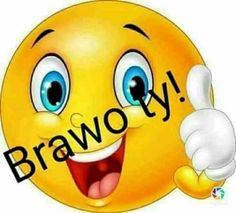 Powodzenia i przyjemnego dnia                                                       c.Beata